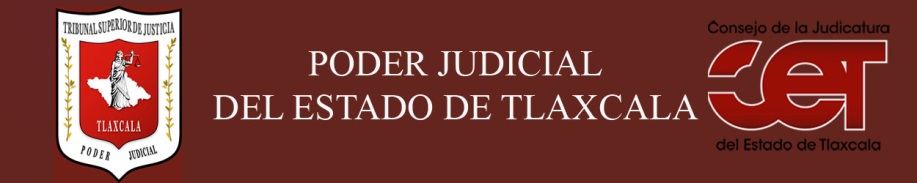 Formato público de Curriculum VitaeI.- DATOS GENERALES:I.- DATOS GENERALES:Nombre:Araceli Romano MenesesCargo en el Poder Judicial: Encargada del Área de Informática de la Secretaría Ejecutiva del Consejo de la Judicatura del EstadoÁrea de Adscripción: Secretaria Ejecutiva del Consejo de la JudicaturaFecha de Nacimiento: (cuando se requiera para ejercer el cargo) 11 de Abril de 1969II.- PREPARACIÓN ACADÉMICA: II.- PREPARACIÓN ACADÉMICA: Último grado de estudios:Maestría en Sistemas DistribuidosInstitución:Universidad Autónoma de TlaxcalaPeriodo:2000-2002Documento: Sin tituloTítulo Profesional: Cédula: Estudios Profesionales:Ingeniería en ComputaciónInstitución: Universidad Autónoma de TlaxcalaPeriodo: Documento: TituloCédula: 4049818III.- EXPERIENCIA LABORAL: a)  tres últimos empleosIII.- EXPERIENCIA LABORAL: a)  tres últimos empleosIII.- EXPERIENCIA LABORAL: a)  tres últimos empleos1Periodo (día/mes/año) a (día/mes/año):16-julio-1997 a la fechaNombre de la Empresa:Nombre de la Empresa:Tribunal Superior de Justicia del Estado de TlaxcalaCargo o puesto desempeñado:Cargo o puesto desempeñado:Jefe de Oficina de InformáticaCampo de Experiencia:  Campo de Experiencia:  Informática2Periodo (día/mes/año) a (día/mes/año):15-marzo-1995Nombre de la Empresa:Nombre de la Empresa:Universidad del Claustro de Sor Juana CDMXCargo o puesto desempeñado:Cargo o puesto desempeñado:Coordinadora Campo de Experiencia:  Campo de Experiencia:  Informática3Periodo (día/mes/año) a (día/mes/año):3-noviembre-1992Nombre de la Empresa:Nombre de la Empresa:Pensiones Civiles de TlaxcalaCargo o puesto desempeñado:Cargo o puesto desempeñado:ProgramadoraCampo de Experiencia:  Campo de Experiencia:  InformáticaIV.- EXPERIENCIA LABORAL: b)Últimos cargos en el Poder Judicial:IV.- EXPERIENCIA LABORAL: b)Últimos cargos en el Poder Judicial:IV.- EXPERIENCIA LABORAL: b)Últimos cargos en el Poder Judicial:Área de adscripciónPeriodo 1Tribunal Superior de Justicia del Estado de Tlaxcala16-julio-19972Universidad del Claustro de Sor Juana CDMX15-marzo19953Pensiones Civiles de Tlaxcala3-noviembre-1992V.- INFORMACION COMPLEMENTARIA:Últimos cursos y/o conferencias y/o capacitaciones y/o diplomados, etc. (de al menos cinco cursos)V.- INFORMACION COMPLEMENTARIA:Últimos cursos y/o conferencias y/o capacitaciones y/o diplomados, etc. (de al menos cinco cursos)V.- INFORMACION COMPLEMENTARIA:Últimos cursos y/o conferencias y/o capacitaciones y/o diplomados, etc. (de al menos cinco cursos)V.- INFORMACION COMPLEMENTARIA:Últimos cursos y/o conferencias y/o capacitaciones y/o diplomados, etc. (de al menos cinco cursos)Nombre del PonenteInstitución que impartióFecha o periodo1Diplomado en Arquitectura de RedesUATEnero- diciembre 20142Principios de la Gestión Documental y Organización de ArchivosInstituto de Acceso a la Información Publica y Protección de Datos Personales del EstadoNoviembre 20173Elaboración de Versiones Publicas y clasificación de la InformaciónIAIPOctubre 20174Igualdad y no DiscriminaciónComisión Nacional de los Derechos HumanosOctubre 20175Taller de Capacitación del Registro Nacional de Mecanismos Alternativos de Solución de ControversiasCDMXAgosto 2017VI.- Sanciones Administrativas Definitivas (dos ejercicios anteriores a la fecha):VI.- Sanciones Administrativas Definitivas (dos ejercicios anteriores a la fecha):VI.- Sanciones Administrativas Definitivas (dos ejercicios anteriores a la fecha):VI.- Sanciones Administrativas Definitivas (dos ejercicios anteriores a la fecha):SiNoEjercicioNota: Las sanciones definitivas se encuentran especificadas en la fracción  XVIII del artículo 63 de la Ley de Transparencia y Acceso a la Información Pública del Estado, publicadas en el sitio web oficial del Poder Judicial, en la sección de Transparencia.VII.- Fecha de actualización de la información proporcionada:VII.- Fecha de actualización de la información proporcionada:Santa Anita Huiloac, Apizaco, Tlaxcala, a 31 de Octubre de 2018.Santa Anita Huiloac, Apizaco, Tlaxcala, a 31 de Octubre de 2018.